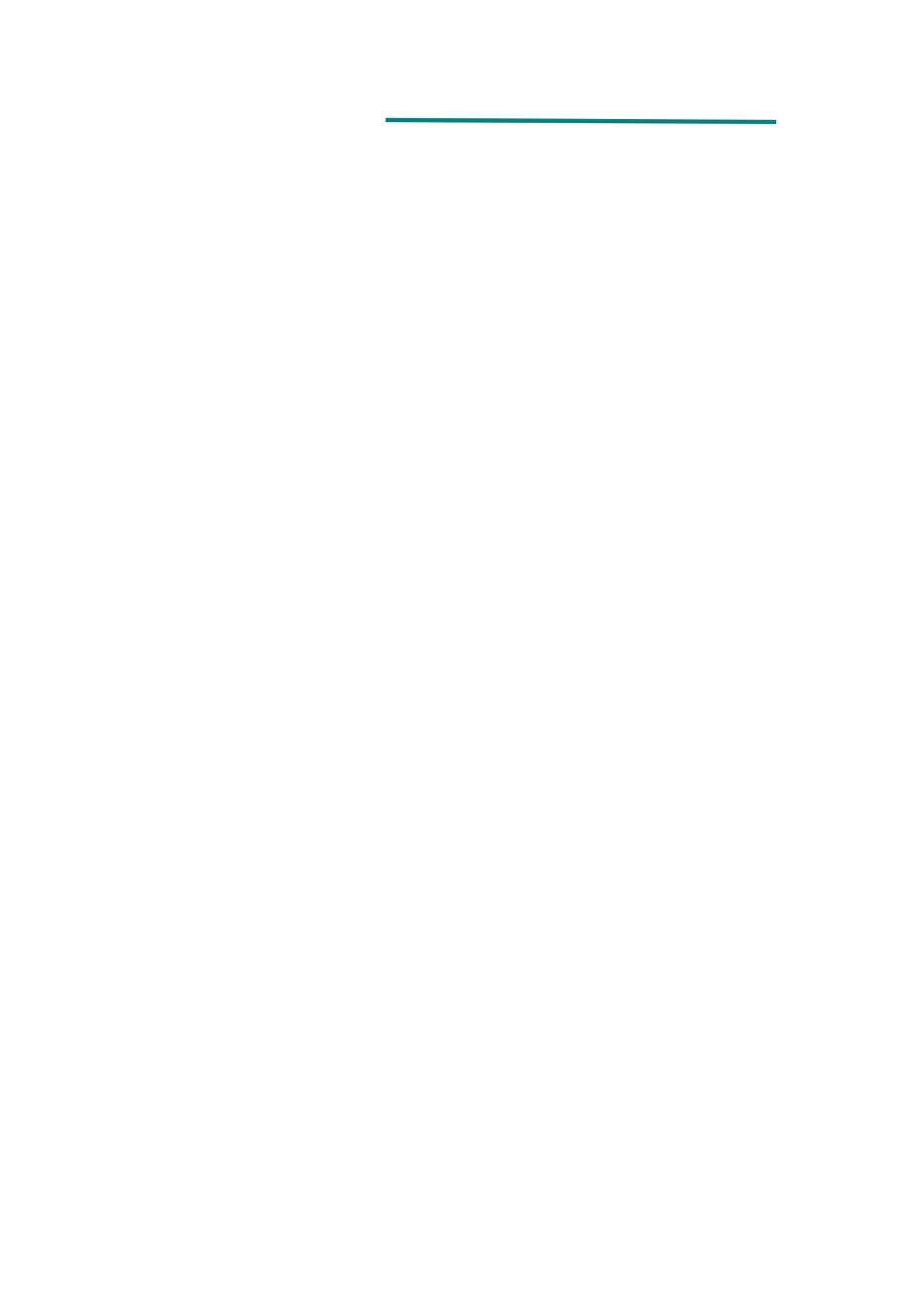 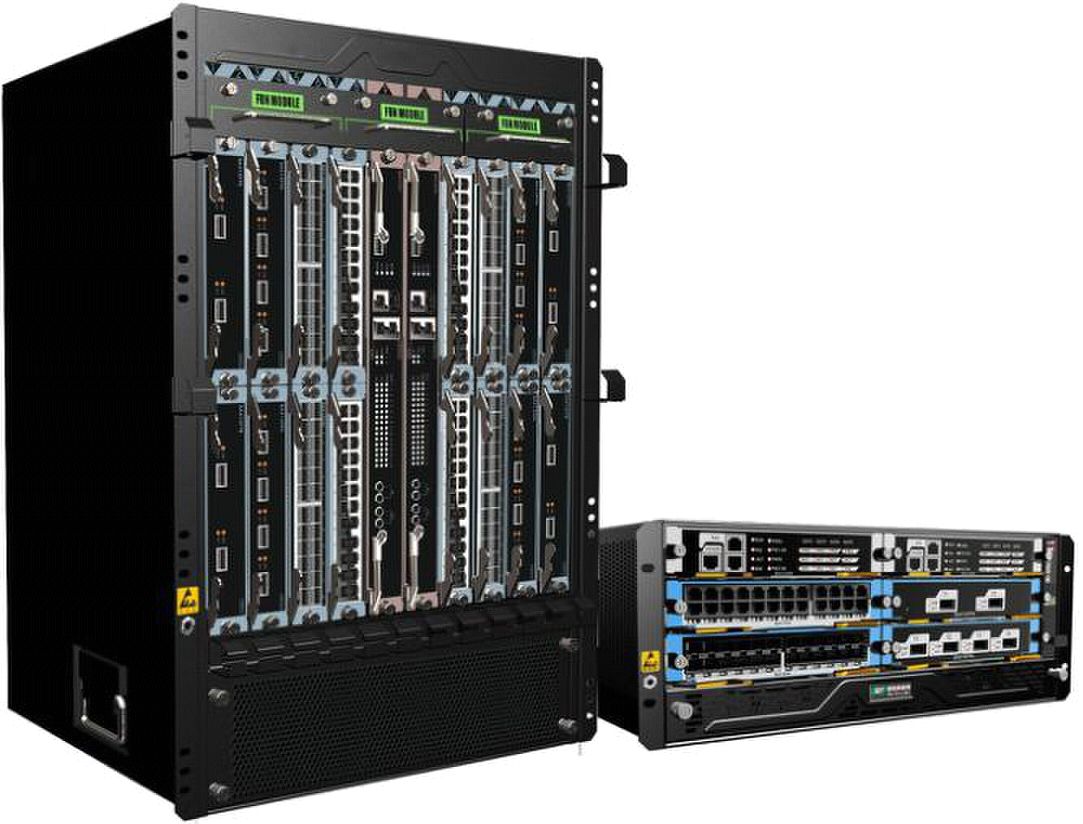 																																																																											SG8800 Series High-density Terabit Core Switching OLT																																																																																																																																																																																																																							Data Sheet																																																																											SG8800 series are designed for high-density access switching integrated platform which																																																																											combine multi-service and high-density 10G xPON OLT requirement, they are deployed																																																																											for high-density xPON OLT as carrier broadband access network.SG8800 series have the																																																																											unique half-size slot service cards for the highest density EPON/GPON/10GE/10GEPON																																																																											port and terabit switching net can provide the ability of 40/100G future upgrade switching																																																																											and smooth upgrade access platform. SG8800 series have the first innovation processing																																																																											architecture with fully distributed based on 64-bit multi-core processors and high																																																																											performance AISC. They can provide IPv4/IPv6 wire-speed transferring capacity and be																																																																											widely used on the IP MANs of carriers, WANs and MANs of enterprises, egress, core																																																																											layer, and convergence layer of enterprise																																																																																																																																																						WirelessVisionltd Co., Ltd																																	All Rights Reserved																																										- 1 -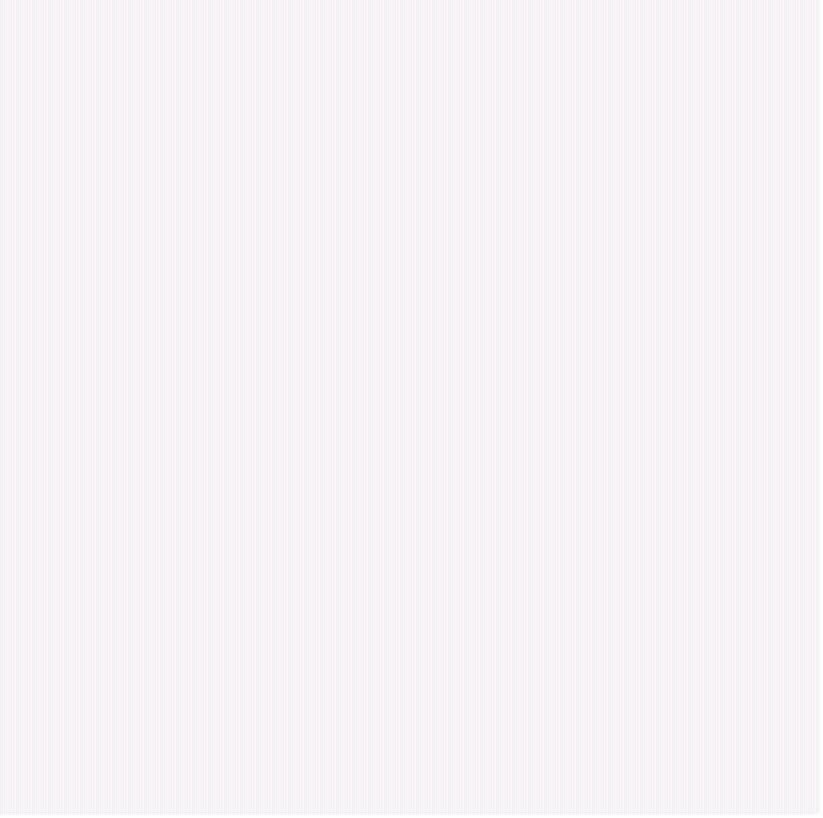 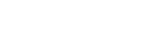 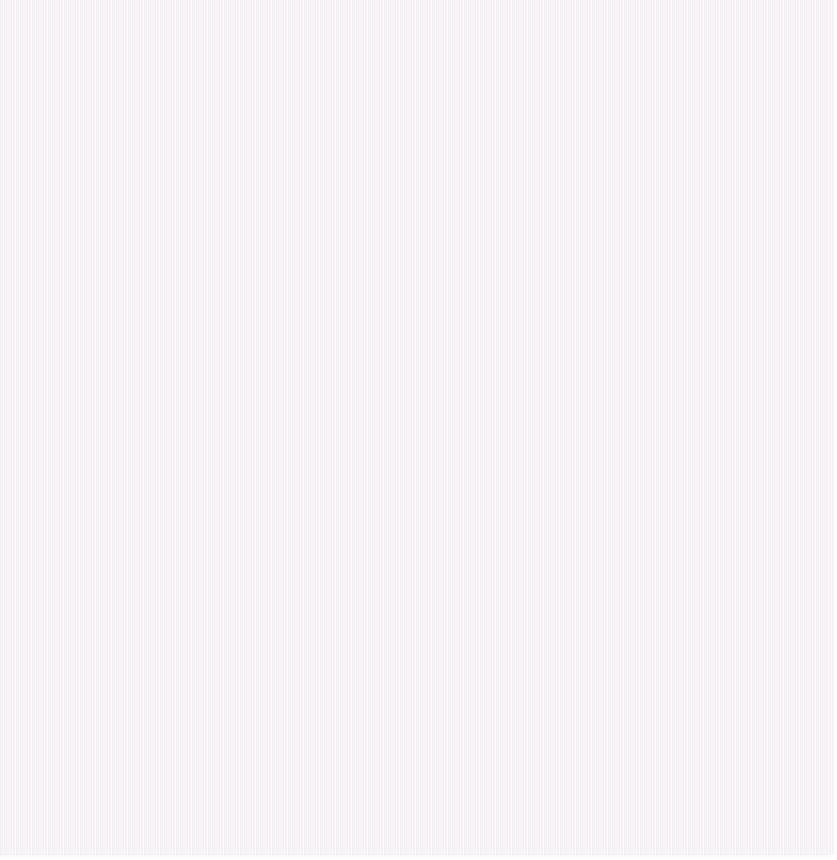 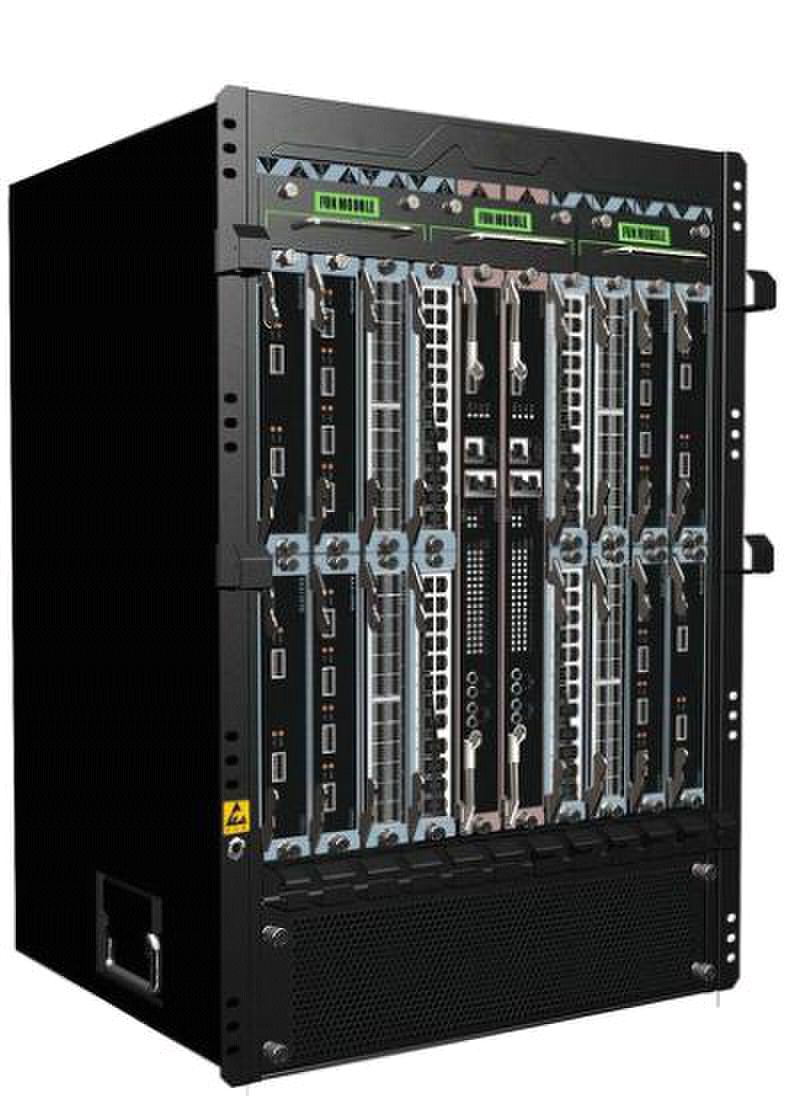 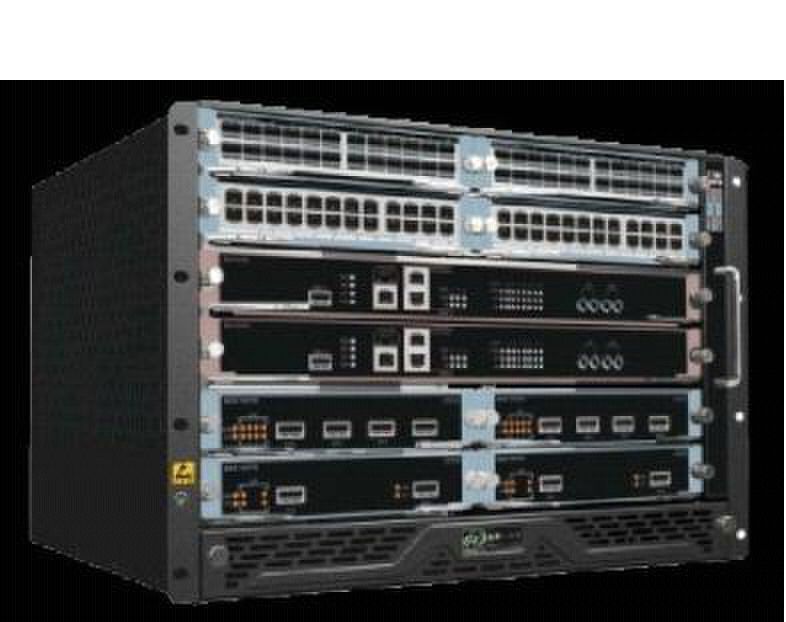 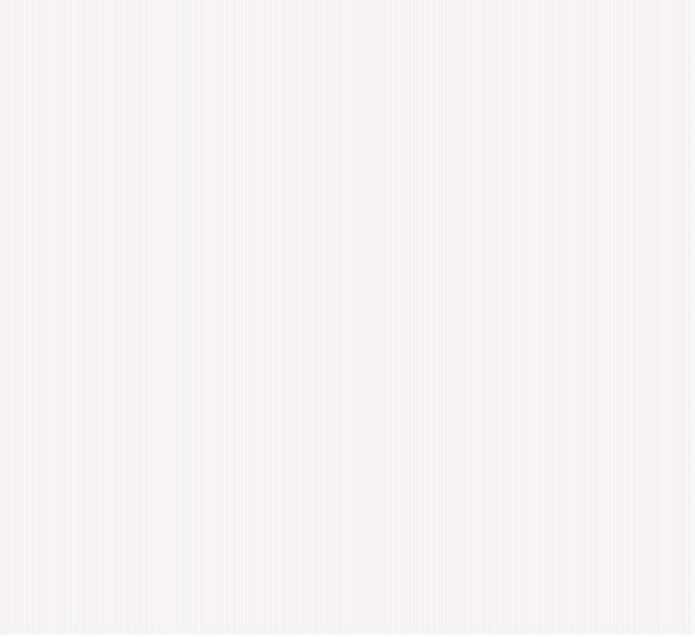 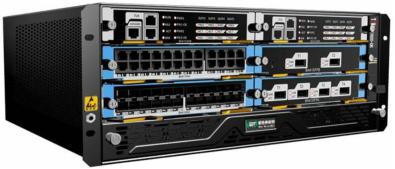 																																																																																																																																																																																																																																																□ 4U compact design, half-size serve slots																																																																			SG8800-4																																																																																																																																																																																																																																																□ Hot plug fan chassis, intelligent speed and																																																																																																																																																																																																																																																temperature control																																																																																																																																																																																																																																																□ 6slots，2 main control cards,4 line cards																																																																																																																																																																																																																																																□ Maximum support 32*GPON and 32*GE																																																																																																																																																																																																																																																□ Support EPON/10GEPON mixed insertion for																																																																																																																																																																																																																																																future new cards																																																																																																																																																																																																																																																□ 1.6Tbps widely backplane capacity and smooth																																																																																																																																																																																																																																																upgrade to 40G/100G																																																																																																																																																																																																																																																□ IPv4/IPv6 and MPLS hardware line speed																																																																																																																																																																																																																																																forwarding																																																																																																																																																																																																																																																□ The whole power consumption less than 350W																																																																					SG8800-8																																																																																																																																																																																																																																															□ 1+1 master control redundancy,1+1power supply																																																																																																																																																																																																																																															redundancy																																																																																																																																																																																																																																															□ Hot plug fan chassis, intelligent speed and																																																																																																																																																																																																																																															temperature control																																																																																																																																																																																																																																															□ 10slots，2 main control cards,8 line cards																																																																																																																																																																																																																																															□ Maximum support 64*EPON and 64*GE																																																																																																																																																																																																																																															□ Support EPON/10GEPON mixed insertion for future																																																																																																																																																																																																																																															new cards																																																																																																																																																																																																																																															□ 3.2Tbps widely backplane capacity and smooth																																																																																																																																																																																																																																															upgrade to 40G/100G																																																																											SG8800-16																																																																																																																																																																																																																																															forwarding																																																																																																																																																																																																																																													□ 15U compact design, half-size serve slots																																																																																																																																																																																																																																													□ 1+1 master control redundancy,2+2power supply																																																																																																																																																																																																																																													redundancy																																																																																																																																																																																																																																													□ Hot plug fan chassis, intelligent speed and																																																																																																																																																																																																																																													temperature control																																																																																																																																																																																																																																													□ 18slots，2 main control cards,16 line cards																																																																																																																																																																																																																																													□ Maximum support 128*EPON and 128*GE																																																																																																																																																																																																																																													□ Support EPON/10GEPON mixed insertion for future																																																																																																																																																																																																																																													new cards																																																																																																																																																																																																																																													□ 6.4Tbps widely backplane capacity and smooth																																																																																																																																																																																																																																													upgrade to 40G/100G																																																																																																																																																																																																																																													□ IPv4/IPv6 and MPLS hardware line speed																																																																																																																																																																																																																																													forwarding																																																																																																																																																																																																																																													□ The whole power consumption less than1200W																																																																																																																																																						WirelessVisionltd Co., Ltd																																	All Rights Reserved																																										- 2 -																																																																											Product Specification:																																																																																																																																																						WirelessVisionltd Co., Ltd																																	All Rights Reserved																																										- 3 -																																																																																																																																																						WirelessVisionltd Co., Ltd																																	All Rights Reserved																																										- 4 -																																																																																																																																																						WirelessVisionltd Co., Ltd																																	All Rights Reserved																																										- 5 -																																																																																																																																																						WirelessVisionltd Co., Ltd																																	All Rights Reserved																																										- 6 -ItemItemSG8800-4SG8800-4SG8800-8SG8800-16Back-plane CapacityBack-plane Capacity>1.6Tbps>1.6Tbps>3.2Tbps>6.4TbpsSwitching CapacitySwitching Capacity960Gbps960Gbps1.6Tbps3.2TbpsThroughputThroughput720Mpps720Mpps1440Mpps2860Mpps(IPv4/IPv6)(IPv4/IPv6)720Mpps720Mpps1440Mpps2860MppsNumber of slotsNumber of slots661018Number of serviceNumber of service44816board slotsboard slots44816ServiceEPON32*EPON,24*GE32*EPON,24*GE64*EPON,48*GE128*EPON,96*GEServiceGPON32*GPON,32*GE32*GPON,32*GE64*GPON,64*GE128*GPON,128*GEPortGPON32*GPON,32*GE32*GPON,32*GE64*GPON,64*GE128*GPON,128*GEPortSwitch96*GE,32*10GE96*GE,32*10GE192*GE,64*10GE384*GE,128*10GERedundancy DesignRedundancy Design1+1 power redundancy1+1 power redundancy1+1 power redundancy2+2 power redundancyRedundancy DesignRedundancy Design1+1 main control1+1 main control1+1 main control1+1 main controlRedundancy DesignRedundancy DesignredundancyredundancyredundancyredundancyPower SupplyPower SupplyAC: 90～260V，50～60z;Power SupplyPower SupplyDC: -36V～-72V;DC: -36V～-72V;z;Power ConsumptionPower Consumption≤300W≤300W≤680W≤1200WOutline DimensionsOutline Dimensions442mm×176mm×420m442mm×176mm×420m442mm×310mm×420mm442mm×664mm×420mm(mm) (W*D*H)(mm) (W*D*H)mm442mm×310mm×420mm442mm×664mm×420mmWeight (In MaximumWeight (In Maximum≤15kg≤15kg≤25kg≤45kgConfiguration)Configuration)≤15kg≤15kg≤25kg≤45kgEnvironmentalEnvironmentalWorking temperature: 0C～40CWorking temperature: 0C～40CWorking temperature: 0C～40CWorking temperature: 0C～40CEnvironmentalEnvironmentalStorage temperature: -40C～70CStorage temperature: -40C～70CStorage temperature: -40C～70CStorage temperature: -40C～70CParameterParameterStorage temperature: -40C～70CStorage temperature: -40C～70CStorage temperature: -40C～70CStorage temperature: -40C～70CParameterParameterRelative humidity: 10%～90%，no condensingRelative humidity: 10%～90%，no condensingRelative humidity: 10%～90%，no condensingRelative humidity: 10%～90%，no condensingAttributesAttributesSG8800 seriesSG8800 seriesPON FeaturesEPONIEEE 802.3ah EPONIEEE 802.3ah EPONPON FeaturesEPONChina telecom/UnicomGPON standardPON FeaturesEPON20Km for single fibber20Km for single fibberPON FeaturesEPONAccess 64 terminals for single fibber PONAccess 64 terminals for single fibber PONPON FeaturesEPONUplink and downlink triple churning encrypted functionUplink and downlink triple churning encrypted functionPON FeaturesEPONONU terminal legitimacy certification, report illegal ONU registrationONU terminal legitimacy certification, report illegal ONU registrationPON FeaturesEPONDBA algorithmDBA algorithmPON FeaturesEPONStandard OAM and extended OAMStandard OAM and extended OAMPON FeaturesEPONONU batch software upgrade, fixed time upgrade, real time upgradeONU batch software upgrade, fixed time upgrade, real time upgradePON FeaturesEPONPON transmit and inspect receiving optical powerPON transmit and inspect receiving optical powerGPONSatisfy ITU -T standardGPONTR-101 compliant solution for FTTx OLT applicationsGPONHigh splitter rate, each PON port supports 32*ONU, 96*T-CONTGPONMaximum transmission distance of 20KMGPONSupport uplink FEC, downlink FEC(Forward Error Correction)GPONONU identifier authentication: SN /SN+PASSWDGPONBandwidth allocation mechanismGPON5 types of T-CONT bandwidthGPONStatic Bandwidth AllocationGPONDynamic Bandwidth AllocationGPONGPON feature parameterGPON4096 port-IDs per GPON MAC (Downstream and Upstream)GPON1024 Alloc -IDs per GPON MAC (Upstream )L2 FeaturesMACMAC Black HoleL2 FeaturesMACPort MAC LimitL2 FeaturesVLAN4K VLAN entriesL2 FeaturesVLANPort-based/MAC-based/IP subnet-based VLANL2 FeaturesVLANPort-based QinQ and Selective QinQ (StackVLAN)L2 FeaturesVLANVLAN Swap and VLAN Remark and VLAN TranslateL2 FeaturesVLANGVRPL2 FeaturesVLANBased on ONU service flow VLAN add, delete, replaceL2 FeaturesSpanninIEEE 802.1D Spanning Tree Protocol (STP)L2 FeaturesSpanninIEEE 802.1w Rapid Spanning Tree Protocol (RSTP)L2 Featuresg treeIEEE 802.1w Rapid Spanning Tree Protocol (RSTP)L2 FeaturesprotocolIEEE 802.1s Multiple Spanning Tree Protocol instances (MSTP)L2 FeaturesPortBi-directional bandwidth controlL2 FeaturesPortStatic link aggregation and LACP(Link Aggregation Control Protocol)L2 FeaturesPortPort mirroring and traffic mirroringSecurityUserAnti-ARP-spoofingSecurityUserAnti-ARP-floodingSecurityUserIP Source Guard create IP+VLAN+MAC+Port bindingSecurityUserPort IsolationSecurityUserMAC address binds to port and port MAC address filtrationSecuritysecurityMAC address binds to port and port MAC address filtrationSecuritysecurityIEEE 802.1x and AAA/Radius authenticationSecuritysecurityTACACS+ authentificationSecuritysecuritydhcp anti-attack flood attack automatic suppressionFeaturessecuritydhcp anti-attack flood attack automatic suppressionFeaturessecurityONU isolation controlFeaturesDeviceAnti-DOS attack(such as ARP，Synflood, Smurf, ICMP attack), ARP detection,FeaturesDeviceworm and Msblaster worm attackFeaturesDeviceSSHv2 Secure ShellFeaturessecuritySNMP v3 encrypted managementFeaturessecuritySecurity IP login through TelnetFeaturessecurityHierarchical management and password protection of usersNetworkUser-based MAC and ARP traffic examinationNetworkRestrict ARP traffic of each user and force-out user with abnormal ARP trafficNetworkDynamic ARP table-based bindingNetworkSupports IP+VLAN+MAC+Port bindingNetworkL2 to L7 ACL flow filtration mechanism on the 80 bytes of the head ofsecurityuser-defined packetsecurityPort-based broadcast/multicast suppression and auto-shutdown risk portsecurityURPF to prevent IP address counterfeit and attacksecurityDHCP Option82 and PPPoE+ upload user’s physical locationsecurityPlaintext authentication of OSPF, RIPv2 and MD5 cryptograph authenticationIP RoutingIPv4ARP ProxyIP RoutingIPv4DHCP RelayIP RoutingIPv4DHCP ServerIP RoutingIPv4Static routeIP RoutingIPv4RIPv1/v2IP RoutingIPv4OSPFv2IP RoutingIPv6ICMPv6IP RoutingIPv6ICMPv6 redirectionIP RoutingIPv6DHCPv6IP RoutingIPv6ACLv6IP RoutingIPv6OSPFv3IP RoutingIPv6RIPngIP RoutingIPv6Configured TunnelIP RoutingIPv66to4 tunnelIP RoutingIPv6IPv6 and IPv4 TunnelsServiceACLStandard and extended ACLServiceACLTime Range ACLServiceACLPacket filter providing filtering based on source/destination MAC address,ServiceACLsource/destination IP address, port, protocol, VLAN, VLAN range, MACServiceACLaddress range, or invalid frame. System supports concurrent identification atServiceACLmost 50 service trafficServiceACLSupport packet filtration of L2～L7 even deep to 80 bytes of IP packet headServiceQoSRate-limit to packet sending/receiving speed of port or self-defined flow andServiceQoSprovide general flow monitor and two-speed tri-color monitor of self-definedFeaturesQoSprovide general flow monitor and two-speed tri-color monitor of self-definedFeaturesQoSflowFeaturesQoSPriority remark to port or self-defined flow and provide 802.1P, DSCP priorityFeaturesQoSand RemarkFeaturesQoSCAR(Committed Access Rate), Traffic Shaping and flow statisticsFeaturesQoSPacket mirror and redirection of interface and self-defined flowFeaturesQoSSuper queue scheduler based on port and self-defined flow. Each port/ flowFeaturesQoSsupports 8 priority queues and scheduler of SP, WRR and SP+WRR.FeaturesQoSCongestion avoid mechanism，including Tail-Drop and WREDMulticastIGMPv1/v2/v3MulticastIGMPv1/v2/v3 SnoopingMulticastIGMP FilterMulticastMVR and cross VLAN multicast copyMulticastIGMP Fast leaveMulticastIGMP ProxyMulticastPIM-SM/PIM-DM/PIM-SSMMulticastPIM-SMv6、PIM-DMv6、PIM-SSMv6MulticastMLDv2/MLDv2 SnoopingMPLSNPLS LDPReliabilityLoopEAPS and GERP (recover-time <50ms)ReliabilityprotectioLoopback-detectionReliabilitynLoopback-detectionReliabilityLinkFlexLink (recover-time <50ms)ReliabilityLinkRSTP/MSTP (recover-time <1s)ReliabilityprotectioRSTP/MSTP (recover-time <1s)ReliabilityprotectioLACP (recover-time <10ms)ReliabilitynLACP (recover-time <10ms)ReliabilitynBFDReliabilityDeviceVRRP host backupReliabilityDeviceDouble fault-tolerant backup of host program and configuration filesReliabilityDevice1+1 main control panel hot backupReliabilityprotectio1+1 main control panel hot backupReliabilityn1+1 power hot backupReliabilitynFan redundancyMaintenanceNetworkTelnet-based statisticsMaintenanceNetworkRFC3176 sFlowMaintenanceNetworkLLDPMaintenancemaintenaLLDPMaintenancemaintena802.3ah Ethernet OAMMaintenancence802.3ah Ethernet OAMMaintenancenceRFC 3164 BSD syslog ProtocolMaintenancencePing and TracerouteMaintenanceDeviceCommand-line interface（CLI）, Console, Telnet and WEB configurationMaintenanceDeviceSystem configuration with SNMPv1/v2/v3MaintenancemanageSystem configuration with SNMPv1/v2/v3MaintenancemanageRMON (Remote Monitoring)1/2/3/9 groups of MIBMaintenancementRMON (Remote Monitoring)1/2/3/9 groups of MIBMaintenancementNTP(Network Time Protocol)